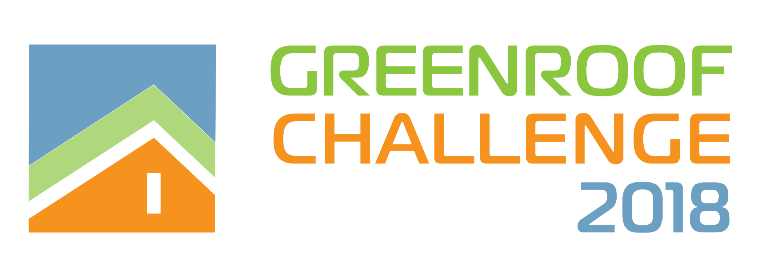 Положение о первом всероссийском конкурсе дизайн проектов Green Roof Challenge 2018 Сроки проведения конкурса с 01 апреля по 15 мая 2018 года.Заявка и конкурсные проекты участников отправляются через Google форму Green_Roof_Challenge_2018 не позднее 15 мая 2018 года. Конкурс проводится по 3 номинациям:Общественный объект (Public). Дизайн-проект публичного пространства, для коммерческого или общественного использования.Частный объект (Private). Дизайн-проект объекта для приватного пользования в городской или загородной среде. Студенческий проект (Stud). Работа, выполненная в рамках учебного процесса учащимися профильных специльностей.  К участию в конкурсе приглашаются ландшафтные архитекторы и дизайнеры, архитектурные и дизайнерские бюро, студии и мастерские, а также студенты профильных вузов и факультетов. К конкурсу принимаются дизайн-проекты, разработанные в период с 2016 по 2018 год.Требования к проектам:Мастер план объекта.Визуализация (не более 5 видовых точек на каждый проект).Описание проекта с указанием данных об объекте (не более 5 000 знаков).

Материалы на конкурс предоставляются в электронном виде. Каждый участник может отправить не более 2 проектов. Каждый проект должен быть скомпонован в pdf файл формата А2 с описанием, мастер-планом и визуализацией.
Дополнительные материалы принимаются в электронном виде в форматах .jpg, .tiff, .png, .pdf, .doc, .ppt.В имени файла латинскими буквами указывается: имя автора, наименование номинации, порядковый номер файла. Пример: Ivanov_public_1
Главный приз в номинациях Public и Private — планшет iPad Pro. Главный приз в номинации Stud — графический планшет   Intuos Pro Large.Специальный приз – поездка в Италию на фабрику Atlas Concorde. Cписок членов жюри:Сафиуллин Игорь, инженер садово-паркового строительства, представитель питомника Lorberg в России.Каманина Татьяна, руководитель ландшафтной мастерской HighGardenСаянов Алексей, кандидат географических наук, руководитель группы компаний Sayan Group, преподаватель кафедры Рационального природопользования Географического факультета МГУ имени М.В. ЛомоносоваБуцерова Олеся, член Союза дизайнеров России, доцент кафедры Инженерной графики и дизайна НИУ МИЭТНикита Адамантов, Продвижение и развитие 20-мм керамогранита Atlas Сoncorde в России и СНГ Владислав Кузин, генеральный директор Demarco GardensПодведение итогов конкурса будет проходить 31.05.2018 на торжественной церемонии награждения лауреатов Первого конкурса Green Roof challenge 2018.Организатор:Группа компаний Sayan Group (http://www.sayan.group),Профильные партнеры:Rehau   (Террасное покрытие RELAZZO https://www.rehau.com),Atlas Concorde Russia (Уличная керамогранитная плитка Lastra https://www.atlasconcorde.com)DeMarco  gardens (системы кровельного озеленения  www.demarco-gardens.ru.)Информационные партнеры:Интернет-издание GARDENER.ru (www.gardener.ru),Интернет-портал www.archi.ru,АЛАРОС (www.alaros.ru),Портал Greenevolutioon.ru,Совет по экологическому строительству (www.rugbc.org),Интернет-портал  www.forma.spb.ruИнститут Цифрового Здания digitalbuilding.ruКуратор конкурса Михайлов Николай, проект-менеджер группы компаний Sayan Group +7 495 136 60 50 grch2018@gmail.com sayan.group